January 					Breakfast/Afternoon Snack Menu      *Menus are subject to change due to availability 	           January               						 Lunch Menu	               *Menus are subject to change due to availability 		                    MondayTuesdayWednesdayThursdayFriday3Cold CerealBananas MilkAnimal crackers & Milk4Blueberry Croissant PuffCheese SlicesMilkGrapes & Pretzels 5YogurtStrawberriesMilkPepperoni & String Cheese6Berry Green SmoothieToastMilkTortilla Chips & Dip7Sausage in a BlanketBlueberriesMilkCucumbers  & Turkey10Cold CerealBananas MilkHard Boiled Eggs & Crackers11Cinnamon Swirl ToastGrapesMilkVeggie Straws & Milk12Cream of WheatRaisinsMilkPeppers w/ Dip & Crackers13Scrambled eggs w/cheesePeachesMilkStrawberry Banana Smoothie & Grahams14Blueberry Cheerios BlackberriesMilkYogurt & Crackers17Cold CerealBananas MilkCarrot Sticks & Pretzels18Egg, Sausage, Cheese BiscuitPeachesMilkMixed Dried Fruit & Milk19OatmealBlueberriesMilkMini Muffin & Pineapple20Yogurt Parfaitsw/ Fruit
MilkCereal & Milk21WafflesApricotsMilkSide Salad & Crackers 24Cold CerealBananas MilkCheese & Apple Slices25Biscuit & GravyGrapesMilkFruit Salad & Graham Cracker26YogurtMixed BerriesMilkCottage Cheese & Peaches27Pumpkin PancakesRaisinsMilk StraBanana Smoothie & Toast28English  Muffins w/ Nut ButterPearsMilkCheerios & Juice 31Cold CerealBananas MilkBlueberry and Oats & Milk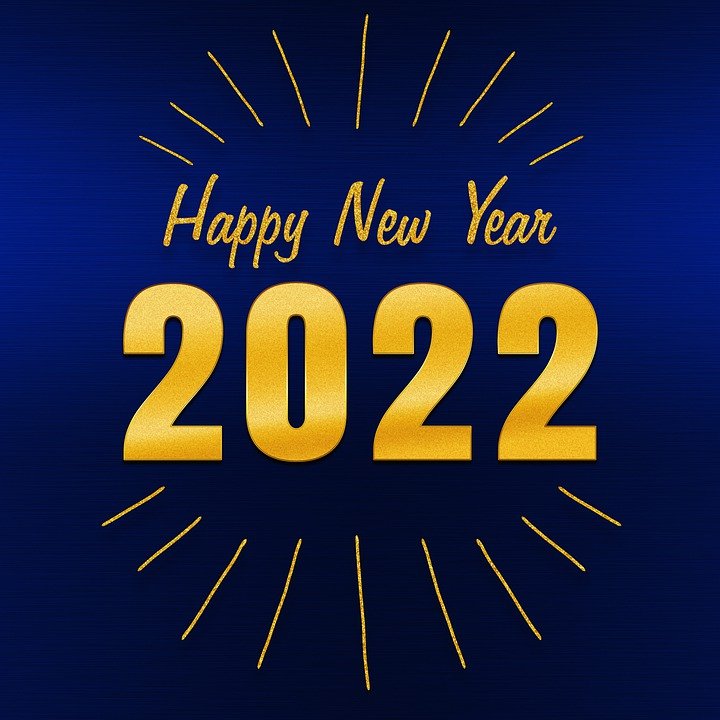 MondayTuesdayWednesdayThursdayFriday3Beef patty in Mushroom sauceMashed PotatoesApple SlicesMilk4Chicken Pot Pie SoupW/ Mixed VeggiesPeachesBiscuitMilk5Beef Goulash WGMixed VeggiesBlackberriesMilk6WG Grilled Ham & CheeseZucchiniPearsMilk7 Loaded Chef Saladw/ChickenKiwi CrackersMilk10Pulled Pork Croissant Roll-UpsCornMixed FruitMilk 11Chicken Noodle Casserolew/Peas & CarrotsApple SlicesMilk12Pizza Casserole w/BeefBroccoliPineappleMilk13Beef Taco SaladMandarin OrangesWG Tortilla ChipsMilk 14Summer SausageCheese SlicesWG CrackersPeasPearsMilk17 Ham, Cheese & Lettuce w/WG WrapPeasStrawberriesMilk18Beef Pigs n BlanketCornFruit CocktailMilk19Pasta Salad w/Veggies & Pepperoni PearsCrackersMilk20MeatballsYellow SquashRice PilafMelonMilk 21Potato Soup w/ Ham  CarrotsRaspberriesMilk24Beef Sloppy Joes WGTater TotsBroccoliBlueberriesMilk 25Spaghetti Squash w/ SauceMangosWG Butter BreadMilk26Beef Little SmokiesCornMixed FruitRollMilk27Sub SandwichesCucumbers StrawberriesMilk28Chicken Quesadilla WGGuacamole & ChipsMandarin OrangesMilk 31Shredded BBQ Chicken   Slider WGBaked BeansPeppersBerriesMilk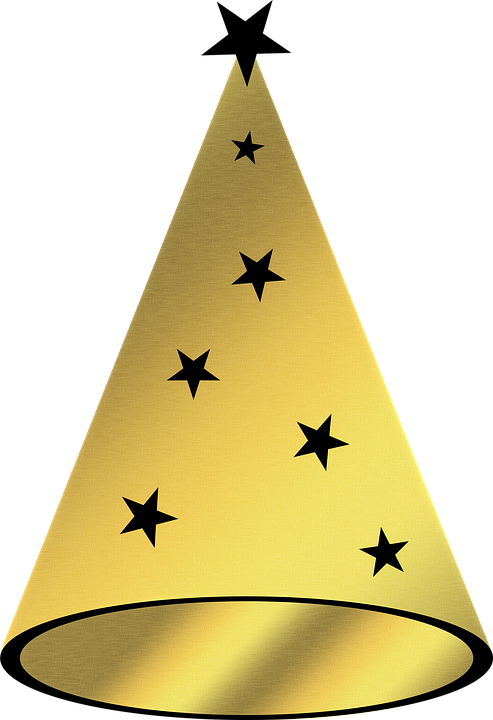 